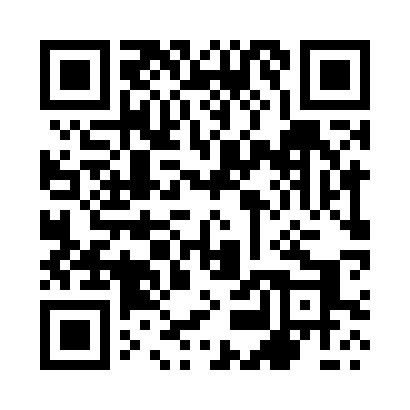 Prayer times for Wolowice, PolandMon 1 Apr 2024 - Tue 30 Apr 2024High Latitude Method: Angle Based RulePrayer Calculation Method: Muslim World LeagueAsar Calculation Method: HanafiPrayer times provided by https://www.salahtimes.comDateDayFajrSunriseDhuhrAsrMaghribIsha1Mon4:236:1712:455:137:149:012Tue4:206:1512:455:147:159:033Wed4:186:1312:445:157:179:054Thu4:156:1112:445:167:189:075Fri4:126:0812:445:177:209:096Sat4:106:0612:435:187:219:117Sun4:076:0412:435:197:239:138Mon4:046:0212:435:207:249:159Tue4:016:0012:435:217:269:1710Wed3:595:5812:425:227:289:1911Thu3:565:5612:425:247:299:2212Fri3:535:5412:425:257:319:2413Sat3:505:5212:425:267:329:2614Sun3:475:5012:415:277:349:2815Mon3:455:4812:415:287:359:3116Tue3:425:4512:415:297:379:3317Wed3:395:4312:415:307:399:3518Thu3:365:4112:405:317:409:3819Fri3:335:3912:405:327:429:4020Sat3:305:3712:405:337:439:4221Sun3:275:3612:405:347:459:4522Mon3:245:3412:405:357:469:4723Tue3:215:3212:395:367:489:5024Wed3:185:3012:395:377:499:5225Thu3:155:2812:395:387:519:5526Fri3:125:2612:395:397:539:5727Sat3:095:2412:395:407:5410:0028Sun3:065:2212:395:417:5610:0229Mon3:035:2012:385:427:5710:0530Tue3:005:1912:385:437:5910:08